УКРАЇНАНОВОСЕЛИЦЬКА МІСЬКА РАДАЧЕРНІВЕЦЬКОГО РАЙОНУ  ЧЕРНІВЕЦЬКОЇ ОБЛАСТІпроєкт РІШЕННЯ № {num}14/17{num}{name}Про передачу майна Новоселицької міської ради на баланс та в оперативне управління КНП «Центр ПМСД «Промінь здоров’я» {name}         Відповідно до рішення Х сесії  VIII  скликання Новоселицької міської ради від 09.07.2021р. № 10/14 «Про затвердження  Положення про порядок закріплення майна Новоселицької міської територіальної громади на праві господарського відання або оперативного управління»,  враховуючи висновки та рекомендації постійних  комісій  Новоселицької міської ради,  керуючись ст. 26 та 60 Закону України «Про місцеве самоврядування в Україні», міська рада вирішила:      1.  Передати на баланс та в оперативне управління Комунальному некомерційному підприємству «Центр ПМСД «Промінь здоров’я» майно комунальної власності Новоселицької міської ради:1.1.Нежитлові приміщення – амбулаторії загальної практики сімейної медицини м. Новоселиця, що розташовані за адресою: провулок Карамзіна, 1 в місті Новоселиця Чернівецького району Чернівецької області1.2.Нежитлове приміщення – амбулаторії загальної практики сімейної медицини с. Зелений Гай, що розташоване за адресою: вулиця Боженка №1-А в селі Зелений Гай Чернівецького району Чернівецької області;1.3.Нежитлове приміщення – амбулаторії загальної практики сімейної медицини с. Рокитне, що розташоване за адресою: вулиці Київська  №47 в селі Рокитне Чернівецького району Чернівецької області.1.4.Нежитлове приміщення – амбулаторії загальної практики сімейної медицини с. Маршинці, що розташоване за адресою: вулиця Свято-Миколаївська №17А в селі Маршинці Чернівецького району Чернівецької області.1.5. Нежитлове приміщення – амбулаторії загальної практики сімейної медицини с. Котелеве, що розташоване за адресою: вулиця Головна  №12В в селі Котелеве Чернівецького району Чернівецької області.1.6.Нежитлове приміщення – амбулаторії загальної практики сімейної медицини с. Динівці, що розташоване за адресою: вулиця Лікарняна №1 в селі Динівці Чернівецького району Чернівецької області.1.7. Нежитлове приміщення – амбулаторії загальної практики сімейної медицини с. Строїнці, що розташоване за адресою: вулиця Шевченка  №2А в селі Строїнці Чернівецького району Чернівецької області.1.8. Нежитлове приміщення – амбулаторії загальної практики сімейної медицини с. Рингач, що розташоване за адресою: вулиця Садова №1 в селі Рингач Чернівецького району Чернівецької області.1.9. Нежитлове приміщення – амбулаторії загальної практики сімейної медицини с. Слобода, що розташоване за адресою: вулиця Шевченка  №34 в селі Слобода Чернівецького району Чернівецької області.1.10.Нежитлове приміщення –фельдшерсько-акушерського пункту с. Довжок, що  розташоване за адресою: вулиця Церковна №  2А в селі Довжок Чернівецького району Чернівецької області.1.11.Нежитлове приміщення – амбулаторії загальної практики сімейної медицини с. Малинівка, що розташоване за адресою: вулиця  Журавлина  №12 в селі Малинівка Чернівецького району Чернівецької області.1.12.Нежитлове приміщення – фельдшерсько-акушерського пункту с. Шишеівці, що розташоване за адресою вулиці Стефаника  №13 в селі Шишківці Чернівецького району Чернівецької області.1.13.Нежитлове приміщення – фельдшерсько-акушерського пункту с .Берестя, що розташоване за адресою: вулиця Центральна  №53 в селі Берестя Чернівецького району Чернівецької області.      2. Затвердити склад комісії з приймання-передачі зазначених об’єктів (Додаток №1).      3. Доручити міському голові Нікорич М.І. укласти з головним лікарем КНП «Центр ПМСД «Промінь здоров’я»  Бежаном В.В. договір про закріплення майна комунальної власності Новоселицької міської ради на праві оперативного управління.      4.  Відділу бухгалтерського обліку та звітності апарату виконавчого комітету Новоселицької міської ради внести відповідні зміни до бухгалтерського обліку.     5.  Контроль за виконанням даного рішення покласти на постійну комісію з питань бюджету, соціально – економічного розвитку та міжнародної співпраці;постійну комісію з питань комунальної власності, житлово-комунального господарства, розвитку інфраструктури та надзвичайних ситуацій  міської ради.Міський голова                                                                         Марія НІКОРИЧ                                                                       Додаток                                                                        до рішення ХІV сесія Новоселицької                                                                       міської ради VIІI  скликання                                                                       від 25 листопада 2021 року № 14/17С К Л А Д комісії з приймання-передачі з комунальної власності Новоселицькоїміської територіальної громади в особі Новоселицької міськоїради на баланс та оперативне управління Комунальному некомерційному підприємству «Центр ПМСД «Промінь здоров’я» приміщеннь амбулаторії загальної практики сімейної медициниАрсеній С.В. – перший заступник міського голови – голова комісії;Члени комісії:Тоцька І.І. – керуючий справами виконавчого комітету Новоселицької міської ради;Єсипчук О.П.- начальник відділу бухгалтерського обліку та звітності апарату виконавчого комітету Новоселицької міської ради;Обершт М.В. - провідний спеціаліст відділу комунальної власності апарату виконавчого комітету Новоселицької міської ради;       Романюк Є.В. –  Юрист КНП «Центр «ПРОМІНЬ ЗДОРОВ’Я»;       Семенюк  Т.П. – бухгалтер з основних засобів КНП «Центр «ПРОМІНЬ ЗДОРОВ’Я»;Секретар міської ради                                                   Ірина МИРОНЕНКО{avtor} Микола ОБЕРШТ{avtor}{idavtor} {idavtor}{dopov}Микола ОБЕРШТ{dopov}{iddopov}{iddopov}{date}25.11.2021{date} року                                     XIV сесія VІІІ скликання 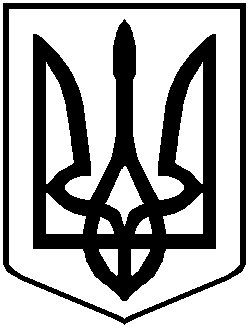 